Core subject work for all pupilsEnglish  8/6/2020 This term, you are going to create a narrative/story focusing on your writing and technical skills. There are ten lessons in all, and we would like you to work on a minimum of ONE (or more able students TWO) of the tasks from the English Mastery Student Workbook found here.  We have included an answer book to help you review your work and check you haven’t made any mistakes. You can find this here. If your parents are trying to help you, there’s a guide for them too – but why not be resilient and explain it to them!So, this week, attempt Lesson 2, pages 7-12. Remember, to be resourceful and challenge yourself to complete all the tasks and read instructions carefully! You can make your own notes using lined paper or use your own lined notebook, if you have one. Don’t forget you can use the answer booklet to self-assess, check your answers and make corrections found  here. Writing takes time and concentration to do it well, so try to focus on the task and don’t rush through tasks-really think about you are writing. Enjoy being creative and improving your skills!In addition, we want you to work on your spelling!  These spellings will help with expanding your vocabulary helping to improve reading and writing. You can find the second week’s spellings  here . Remember, use your strategies: look, cover, write and check.  Also, if any of the words are unfamiliar, look them up using a dictionary or online.Finally, a reminder to be reading privately and completing Accelerated Reader quizzes for the books you have read.  Try to make time for at least 15 minutes reading a day.  Looking for an extension? How about creating a reading log or journal to show your teachers when you return to school. You could add pictures, author notes and personalise your journal?Maths  08/06/20First task - 1 Hour PIXL Maths APP (https://mathsapp.pixl.org.uk/PMA2.html)  Make sure that you click ‘allow Adobe’PIXL Login School ID - MF2916User ID - Surname and initial (eg Joe Bloggs = BloogsJ)Password - PASSWORDYour teacher has set the relevant tasks. Once logged on:1. Click "Select task"2. Click "Homework Task" - This brings up the most recent HW set by your teachers.3. Complete the questions set. If you need support click on "Video" or "Power Point".If you click "Previous HW task" - brings up previous task questionsIf you click "Homework Results" you can see your marks for each of your homeworks you have completed.If you cannot access PIXL please email Mr Ralph on the following ralphs@mayfield.portsmouth.sch.uk with your: Name, Year, School Username, and Maths Class and he will help you.Second task - 30 mins on Maths box https://www.mathsbox.org.uk/2004.htmlScroll to the bottom on the page and Select W/B 4th May 2020 Set 1 - Answer and mark the Year 9 questionsSet 2 - Answer and mark the Year 9 questionsSet 3  - Answer and mark the Foundation A questions. If you get lots incorrect try the Foundation B questions. Set 4  - Answer and mark the Foundation B questionsScience 08/06/20Please write any answers on paper, you do not need to print out any sheets.  (although feel free if you want to) - keep these well-ordered so you can show them to you class teacher when we return.This week it’s all about heating and how particles behave when energy is transferred to them. This topic links to a few required practicals and it is important you have a clear understanding of these. Make sure you watch the video links and read any bitesize resources to ensure you have a good understanding of the whole topic. Click on this link to access the revision sheet questions:You can also find answers for last week’s work by clicking here. You should use some of the time you have  allocated to science to check through the answers you’ve put, reflect on any mistakes and correct them.Extension: Ice practical Collect two ice cubes, place one in a metal pan and the other on a work surface, start a time and see what happens. How long does it take for each one to melt, can you explain why there is a difference?If you have any questions, or would like to send some examples of your work to us please email them to Mrs Stedman – Stedmank@Mayfield.portsmouth.sch.ukPEThe key benefits of doing PE are enjoyment, challenge and improved mental health. Therefore we suggest that you should undertake 30 minutes of physical activity every day. This could include jogging, cycling, or some form of indoor exercise (for example Joe Wicks daily PE activity on YouTube) with other people in your household.You could also create a training log to record how your fitness progresses. Things you could record are:Distances and times achieved Heart rates How does your body feel?Plan for future sessionsPSHE8.6.20In recent weeks, you have been learning about Fairtrade. Last week you wrote a letter to persuade a friend to choose Fairtrade products. Tasks: Use the criteria here to reflect on your work. Try to identify 2 stars (things that have gone really well) and 1 wish (something that needs to be improved) and write these at the bottom of your letter. Try to make improvements to your letter based on your reflection. Try to do this in a different colour (ideally purple). Think of a Fairtrade business idea. Write out you plan/idea. You should consider what the business would be called, how it would help the community, how you would advertise your business and what the business would sell.Option Subject Based Work(only to be completed by pupils who study these subjects)Art8th June 2020TasksWe are looking forward to seeing some of your outcomes at the end of this project, however if you have any questions or want someone to feedback on your work please email Miss Astles at Astlesk@mayfield.portsmouth.sch.uk . 

This week you will need to complete one or both of the following if you have the facilities to do so:Option 1: Stick your photographs onto pages leaving space to annotate around or below them. Select your three best photographs and annotate why they were successful, think about using the formal elements in your description (light, line, shape, pattern, texture, contrast etc.). Draw from one of your photographs in pencil. Adding shading at the end gradually. Option 2: Find another architecture feature that you would like to draw next, however this time try to recreate the drawing in the style of the artists you have been looking at.  Looking at your artists research styles (Ian Murphy and your chosen artist/designer) try to take inspiration from them. This could be by finding a similar composition to draw or the media you use. (Ian murphy creates a high contrast chalky outcome) See example of his work below for ideas.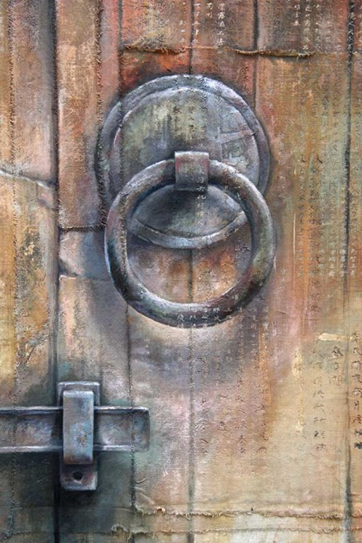 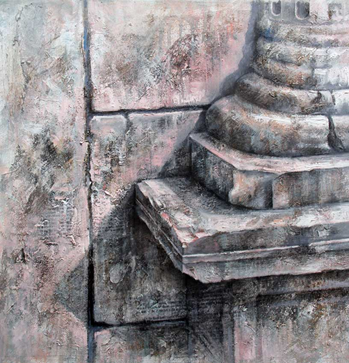 Business Studies08/06/20Over the remaining 7 weeks of business lessons we have set up an e-learning account with Seneca Learning to allow you to refresh the work you have covered through the year using Retrieval Practise. A full guide of what is expected, as well as additional resources can be found on SharePoint at   Work From Home Year 9 (1).pdf . Your main task is to complete the weekly deadlines seen on the document above, this is on Seneca Learning. I will be able to track your individual progress simply click here. You will need to create an account, please use your school email.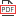 Additional tasks, including a movie/documentary list will also be found in the SharePoint section linked above. However, remember those are optional, additional materials and not a replacement to the Seneca learning tasks.Please do read through the document first, but any questions feel free to email me on batchelort@mayfield.portsmouth.sch.uk.Stay safe. I look forward to seeing your progress on Seneca Learning.Computing08/06/20Using the workbook and revision guide that we posted home spend one hour:Answering the questions in a quizMarking the answersLooking up any information you didn't understand in the revision guide (don't do this before you answer the questions as this won't be good retrieval practice)Repeat this process until you reach the end of your hour.Dance08/6/20Practical: 30 minutesComplete a full warm up consisting of the following stages:Pulse raiser: eg. JoggingStretching: this should work on all areas of the body from head to toe. Remember to stretch both sides equally.Mobility: eg. Arm swings/hip circlesDynamic movements: practice sharp changes in speed and direction eg: shuttle runsSkill rehearsal- practice specific skills.This warm up should take you around 10- 15 minutes if completed to a high standardYou must now complete a HIIT workout. This can focus on any of the following areas (focus on a different area each week to mix it up)Abdominals and coreLegs and GlutesArms, back and shouldersCardiovascular.You can either create your own HIIT workout or research an existing one, there are loads online for example Joe Wicks. Ensure that you stretch and cool down once you have completed the workout to lower your heart rate.Theory: 30 minutesDefine the dance term ‘balance’Describe one exercise a dancer could do to improve their ‘balance’Define the dance term ‘extension’Describe one exercise a dancer could do to improve their extensionDefine the term ‘flexibility’Describe one exercise a dancer could do to improve their ‘flexibility’Define the dance term ‘isolation’Describe one exercise a dancer could do to improve their ’isolation’Define the dance term ‘strength’Describe one exercise a dancer could do to improve their ‘strength’Drama8/6/20Task; Add to the mind map you created last week. Last week you wrote the things you knew about the character and their situation. This week I would like you to add the things that you don’t know from the text, for example information about the character back ground and hobbies etc. It is up to you as the actor to decide these things about your character. Each week I would like you to practice the monologue and learn it so that by the end of the term you know it off by heart.FrenchYear 9 FrenchWeek beginning: 8th June 2020Task 1You are to follow the link to a Google Form retrieval quiz https://forms.gle/m8xmLu1Bv91bQrFGA Please complete the relevant information with your name, class (if you know it) and your teacher. There are 10 questions and each question is worth 3 marks. You will be completing one of these retrieval quizzes every week so keep a track of your scores and see where your strengths are and where you need a bit more work on. Task 2- Linguascope RevisionEmail your teacher to ask for the login details for linguascope.com. Choose Intermediate ‘Famille & Amis’. Watch the ‘scenette de presentation’ then choose any follow-on activites/games on this topic.Task 3 – Optional extraWrite a short paragraph describing a friend or family member in French- you can attach a photo if you like. Do NOT use Google Translate- try using www.wordreference.com instead. Email your work to painter-emily@mayfield.portsmouth.sch.ukGeography8.6.20Human causes of Climate Change Watch the following youtube clip about how human activity leads to increased global temperatures through the enhanced greenhouse effect.  https://www.youtube.com/watch?v=RHrFBOUl6-8&list=PLF5IzCURa6GL-JafOU_8yEwYUedR0g8kS&index=8&t=430sThen complete the following questions and tasks.  It might be useful to turn each task into a revision/flash card.Define the greenhouse effect.Explain how human activity can lead to the enhanced greenhouse effect.Define greenhouse gasList 3 different greenhouse gases and where they come fromDraw and annotate a diagram to show the enhanced greenhouse effect.History     08/06/20           This week you are focusing on revision of Renaissance Medicine. You may not have finished this unit in your class so some information may be new. This is not a problem, read the revision cards carefully and you will still be able to complete the fill in the gaps and quiz exercises. If you are continuing with History in Year 10 you may wish to take the opportunity to make some of your own revision cards as well.IT ( BTEC)8th June 2020Lesson 7 - Collaborative TechnologiesUsing the website: https://www.igi-global.com/dictionary/application-collaborative-technologies/4436Task 1 - Answer: What is meant by Collaborative Technologies?Task 2 – What does virtual mean?Task 3 – what are the advantages of using virtual and collaborative technologies?Task 4 – What are the downsides of communicating over the internet? What are the issues? – think of any bad experiences you have had?Music8th June 2020PE GCSE08/6/20You are going to be using Seneca for your learning this week – Mr Campbell has emailed you details. Please continue with the following online lessons:Online Lessons with tasks and exam questions. 6.2.1Information Processing6.2.2Guidance6.2.3Guidance 26.2.4Feedback6.2.5Mental Preparation6.2.6Controlling & Optimising Arousal6.3.1Aggression6.3.2Motivation6.3.3Personality Types6.3.4End of Topic Test - Sports PsychologyPlease email Mr Campbell with any questionsSports Studies08/6/20All students to pick a sport of their choice where you have the best knowledge and experience!Task 1 – Design:3 minute pulse raiser5 active stretches (Different Muscles)You should include pictures or diagrams. The detail should be sufficient to enable someone else to follow your instructions. Continue from Last week Task 2 – Pick a main skill from the sport chosen in Week 1. (Eg Shooting in Basketball) OutlineThe main teaching pointsDescribe the techniqueFind images to represent the stages of performanceResearch online if needed and include pictures and diagrams.Photography8/6/20SpanishTopic: Three tensesWeek beginning: 8th June 2020Task 1 You are to follow the link to a Google Form retrieval quiz. Please complete the relevant information with your name, class (if you know it) and your teacher. There are 15 questions and each question is worth 3 marks. You will be completing one of these retrieval quizzes every week so keep a track of your scores and see where your strengths are and where you need a bit more work on. Task 2 https://quizlet.com/213157744/presente-pasado-y-futuro-flash-cards/Follow the link to Quizlet and complete the activities regarding past holidays. Strengthen your knowledge by reviewing the set of terms provided through the study section (flashcards, learn, write, spell, test), then engage with the play section (match, gravity) to consolidate what you have learnt. Once you have completed the activities, make some flashcards of your own with key phrases in Spanish to help you remember them.Task 3 – Optional extraTo practise your speaking skills in Spanish, go to https://vocaroo.com/ and record yourself read the Spanish text below. Then save it and share the link with Mr Scardigno via email so that he can check your pronunciation. Mispronunciation is bound to happen, but practice makes perfect!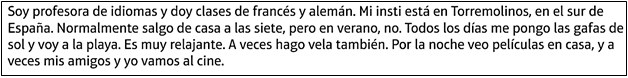 If you wish to stretch your Spanish skills further, rewrite the text in the near future tense (e.g.: voy a ser), then email it to Mr Scardigno for correction.Travel and Tourism8.6.20Topical ResearchYou may have been following how the Covid 19 pandemic has affected the travel and tourism industry.  The government advice is that people should only be engaged in necessary travel and that means holidays from the UK to other countries have stopped.  However, some countries in Europe are beginning to allow travel and some countries are actually inviting tourists from other places.  Portugal would like to have UK tourists and are hoping the UK will relax the quarantine rules.Read the whole article here https://www.bbc.co.uk/news/business-52900531At the moment the government has imposed a 14 day quarantine for anyone who returns to the UK.  That means if you go on holiday to Portugal you would have to stay at home for 14 days afterwards.Do some research about the quarantive rules and then think about and answer the following questions.Why will imposing a quarantine for people returning from holiday mean that people are less likely to go on holiday?Which organisations, companies and businesses will lose out if foreign holidays do not happen this year?If people can’t travel abroad describe how this might affect the tourism industry in the UK as people will visit beaches and tourist attractions in the UK?What problems might this cause for beaches and other areas of natural beauty in the UK?Save all your work into your Travel and Tourism folder one and send a copy or share a link to Mr Royle.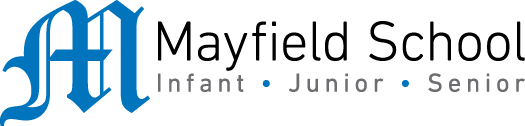 Dear Parent/Carer,Although the school is currently closed due to Coronavirus, we are continuing to provide educational tasks for your children to complete. In year 9, we suggest that children try to complete;1.5 hours per week of English, Maths and Science (ie 4.5 hours a week in total)1 hour per week of their 5 option subjects (ie 5 hours a week in total)30 minutes of PE per day30 minutes of reading per dayHome learning tasks can be supplemented with work from a number of websites (see the school home learning page on the website for examples of these).Teachers will set a weekly programme for your child to work through at home. This will be available for you to access on the school website every Monday. Please note that to access the work on a mobile or laptop you may need to install Word (available here for Android and here for Apple) and Powerpoint (available here for Android and here for Apple). If accessing the work on a laptop then pupils should be able to use Office 365 through their web browser and won't need to install any extra programs. If you have any problems accessing the work then please email: Mr Clark-Lyons (clark-lyons-richard@mayfield.portsmouth.sch.uk).Whilst it is important for your child to keep up with their learning at home, we appreciate that this can be a stressful time for children and adults. Looking after mental health is vital. Therefore, we suggest that the day is broken up into manageable learning chunks, interspersed with physical exercise, fun activities and time together as a family. Activities such as the 30 day Lego challenge and the daily Joe Wicks PE lessons could be a good place to start. As well as educational learning, the children could also begin to learn different life skills – make a meal for the family, sew on a button, write a letter to a distant family member, bake a cake using a recipe book etc. We hope you are all keeping well and staying positive.Renaissance MedicineMonkey Monkey revision siteRevise key people, dates and events for unit 2 Renaissance Medicinehttp://www.monkeymonkeyrevision.co.uk/index.php  It will ask you to log in, just sign in as a guest.  Click on Health and the people (blue box)Task 1: Select revision cards. Read through all 10 topics under the heading Renaissance (from explanations of cause and cure to surgery) Select the first topic (explanations) and read through carefully. Once read click on the grey ‘switch to gap fill’ at the bottom. Read through and fill in the gaps. You can set difficulty rating in the purple box. It will automatically set at core but you can change to essential (basic) or challenge (difficult). If you need help, press ‘hint’.   Once done press ‘check’ to reveal the answers.After checking your answers click the grey button again ‘switch to info’ and it will take you back to the revision card you have just read. At the bottom press ‘next’ and you will move onto the next topic. Repeat this process until you have completed all 10 topics for the Renaissance unitOnce done press the back arrow in the top left of your screen and it will show you your progress on each topic. If you are able, screen shot it and send it in an email to your History teacher so they can see your progress too.Task 2: Go back to the home page (press back arrow again) and select ‘factbuster’. In the left hand purple box change ‘All topics’ to ‘Renaissance’ and leave the 2nd purple box on ‘all areas’ You can choose to take the multiple choice quiz or for a harder option select ‘text box’ and you will need to insert your own answer without choices (make sure spelling is correct otherwise it will be considered the wrong answer)  Again it will show you how well you know the facts, once all green you can press ‘ignore’ and just keep repeating the test with facts you are not sure of, until they are all green- then send a pic to your teacher!This weeks project is on The Gamelan.  Remember, you can use the internet, any books or even ask your family.  Include at least the following: -Title of Music/CountryA little history of the musicThe main features of the musicThe main instruments & playing techniquesThe main forms (E.g. Songs, instrumental pieces).The names of any pieces written in the styleThe names of the most well know performers in the style.If possible, include some pictures or illustrations to accompany the aboveMake it colourful, visual and decorate it any way you wish.Week 2 – The GamelanImage Analysis-  Choose one of the photographer’s photographs below which you saw as examples last week (you may also research and find your own photographer which links to the theme colour if you wish). The image you choose is going to be the one you analyse by answering the questions below.Alan Sailer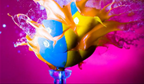 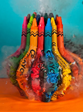 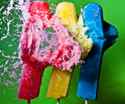 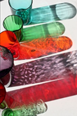 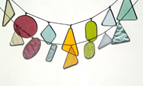 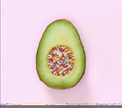 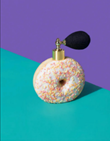 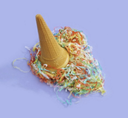 